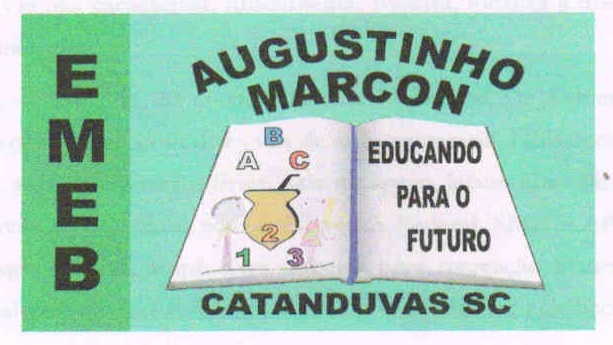                                                                                      Escola Municipal de Educação Básica Augustinho Marcon                                                                             Catanduvas (SC), setembro de 2020.                                                                             Diretora: Tatiana M. B. Menegat.                                                                                                                                                                                                    Assessora Técnica-Pedagógica: Maristela Apª. B. Baraúna.                                                                             Assessora Técnica-Administrativa: Margarete P. Dutra.                                                                                                                                                                Professor: Paulo André Klein.                                                                       Disciplina: MúsicaHOJE VAMOS APRENDER QUE CADA UMA DAS LINHAS E CADA UM DOS ESPAÇOS TEM UM NOME. NAS FIGURA ABAIXO TEM AS NOTAS NAS LINHAS E AS NOTAS NOS ESPAÇOS, CUIDEM PARA MARCAR BEM CERTO NA LINHA OU NO ESPAÇO, LEMBRANDO QUE A PAUTA É CONTADA DE BAIXO PARA CIMA ENTÃO A PRIMEIRA LINHA É NOTA MI, E A SEGUNDA LINHA É NOTA SOL.LER O CONTEÚDO ABAIXO E COPIAR NO CADERNO. QUEM REALIZAR A IMPRESSÃO PODE COLAR. SEQUÊNCIA DIDÁTICA – MÚSICA – 28/09 A 02/10 – 5º ANOATIVIDADE – ENCAMINHE UM VÍDEO PARA O PROFESSOR, FALANDO O NOME DAS NOTAS MUSICAIS QUE ESTÃO NAS LINHAS E NOME DAS NOTAS MUSICAIS QUE ESTÃO NOS ESPAÇOS.NOTAS NAS LINHAS 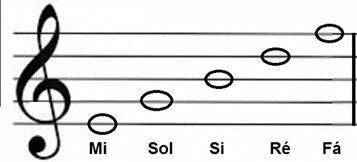 NOTAS NOS ESPAÇOS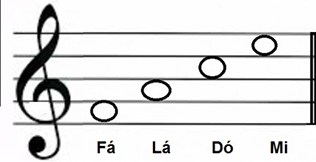 